 ZGŁOSZENIE KRAJOWEJ OFERTY PRACY W RAMACH ……………………………………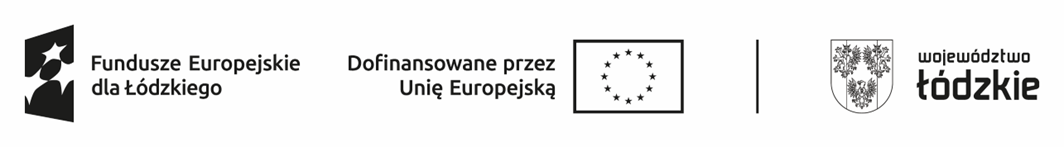 Powiatowy Urząd Pracy nie może przyjąć oferty pracy, jeżeli pracodawca zawarł w ofercie pracy wymagania, które naruszają zasadę równego traktowania w zatrudnieniu w rozumieniu przepisów prawa pracy i mogą dyskryminować kandydatów do pracy, w szczególności ze względu na płeć, wiek, niepełnosprawność, rasę religię, narodowość, przekonania polityczne, przynależność związkową, pochodzenie etniczne, wyznanie lub orientację seksualną.Powiatowy  Urząd Pracy może nie przyjąć oferty pracy, w szczególności, jeżeli pracodawca w okresie 365 dni przed dniem zgłoszenia oferty pracy został ukarany lub skazany prawomocnym wyrokiem za naruszenie przepisów prawa pracy albo jest objęty postępowaniem dotyczącym naruszenia przepisów prawa pracy. Art. 36 ust. 5e oraz art. 5f ustawy z dnia 20 kwietnia 2004 roku o promocji zatrudnienia i instytucjach rynku pracy  ( Tekst Jednolity Dz. U. z 2024 r. poz. 475)Pracodawca oświadczył, iż w okresie 365 dni przed zgłoszenia oferty pracy ZOSTAŁ/NIE ZOSTAŁ ukarany lub skazany prawomocnym wyrokiem za naruszenie praw pracowniczych lub jest objęty postępowaniem dotyczącym naruszenia przepisów prawa pracy.Administratorem danych osobowych jest Powiatowy Urząd Pracy w Opocznie. Dane przetwarzane są w celu zadań urzędu, tj. realizacji ofert pracy, stażu, prac społecznie – użytecznych, udostępniania ofert na pracy na tablicy ogłoszeń w siedzibie urzędu, udostępniania ofert w CBOP, przekazywania ofert pracy do innych urzędów w celu ich realizacji, przekazywania ofert pracy do mediów. Ma Pan/i prawo dostępu do treści danych, prawo do sprostowania danych, prawo do usunięcia danych, prawo do ograniczenia przetwarzania danych, prawo do przenoszenia danych, prawo wniesienia sprzeciwu wobec przetwarzania danych. Więcej informacji znajduje się na stronie Powiatowego Urzędu Pracy w Opocznie www.opoczno.praca.gov.pl w zakładce ochrona danych osobowych.………………………………………………………  Pieczątka i podpis Pracodawcy* niepotrzebne skreślić         ** wypełnia PUPI.INFORMACJE DOTYCZĄCE PRACODAWCYI.INFORMACJE DOTYCZĄCE PRACODAWCYI.INFORMACJE DOTYCZĄCE PRACODAWCYI.INFORMACJE DOTYCZĄCE PRACODAWCYI.INFORMACJE DOTYCZĄCE PRACODAWCYI.INFORMACJE DOTYCZĄCE PRACODAWCYI.INFORMACJE DOTYCZĄCE PRACODAWCYI.INFORMACJE DOTYCZĄCE PRACODAWCYI.INFORMACJE DOTYCZĄCE PRACODAWCY1. Nazwa pracodawcy: …………………………………………………………………………………………………………………………1. Nazwa pracodawcy: …………………………………………………………………………………………………………………………1. Nazwa pracodawcy: …………………………………………………………………………………………………………………………1. Nazwa pracodawcy: …………………………………………………………………………………………………………………………1. Nazwa pracodawcy: …………………………………………………………………………………………………………………………3.Adres pracodawcy:kod pocztowy:……………………………………ulica ………………………………………………miejscowość………………………………………gmina………………………………………………telefon/fax……………………………………………e-mail: ………………………………………………strona internetowa…………………………………3.Adres pracodawcy:kod pocztowy:……………………………………ulica ………………………………………………miejscowość………………………………………gmina………………………………………………telefon/fax……………………………………………e-mail: ………………………………………………strona internetowa…………………………………3.Adres pracodawcy:kod pocztowy:……………………………………ulica ………………………………………………miejscowość………………………………………gmina………………………………………………telefon/fax……………………………………………e-mail: ………………………………………………strona internetowa…………………………………3.Adres pracodawcy:kod pocztowy:……………………………………ulica ………………………………………………miejscowość………………………………………gmina………………………………………………telefon/fax……………………………………………e-mail: ………………………………………………strona internetowa…………………………………2.Nazwisko i imię osoby wskazanej do kontaktu przez pracodawcę ……………………………………………………………stanowisko………………………………………………tel.…………………………………………………………forma kontaktów………………………………………....2.Nazwisko i imię osoby wskazanej do kontaktu przez pracodawcę ……………………………………………………………stanowisko………………………………………………tel.…………………………………………………………forma kontaktów………………………………………....2.Nazwisko i imię osoby wskazanej do kontaktu przez pracodawcę ……………………………………………………………stanowisko………………………………………………tel.…………………………………………………………forma kontaktów………………………………………....2.Nazwisko i imię osoby wskazanej do kontaktu przez pracodawcę ……………………………………………………………stanowisko………………………………………………tel.…………………………………………………………forma kontaktów………………………………………....2.Nazwisko i imię osoby wskazanej do kontaktu przez pracodawcę ……………………………………………………………stanowisko………………………………………………tel.…………………………………………………………forma kontaktów………………………………………....3.Adres pracodawcy:kod pocztowy:……………………………………ulica ………………………………………………miejscowość………………………………………gmina………………………………………………telefon/fax……………………………………………e-mail: ………………………………………………strona internetowa…………………………………3.Adres pracodawcy:kod pocztowy:……………………………………ulica ………………………………………………miejscowość………………………………………gmina………………………………………………telefon/fax……………………………………………e-mail: ………………………………………………strona internetowa…………………………………3.Adres pracodawcy:kod pocztowy:……………………………………ulica ………………………………………………miejscowość………………………………………gmina………………………………………………telefon/fax……………………………………………e-mail: ………………………………………………strona internetowa…………………………………3.Adres pracodawcy:kod pocztowy:……………………………………ulica ………………………………………………miejscowość………………………………………gmina………………………………………………telefon/fax……………………………………………e-mail: ………………………………………………strona internetowa…………………………………4. Numer statystyczny pracodawcy (REGON)4. Numer statystyczny pracodawcy (REGON)4. Numer statystyczny pracodawcy (REGON)5.Podstawowy rodzaj działalności wg PKD…………………5.Podstawowy rodzaj działalności wg PKD…………………8. Forma prawna prowadzonej działalności:1)osoba fizyczna2)spółka z o.o.3)spółka akcyjna4)jednostka samorządu terytorialnego5)administracja publiczna6)inna forma: …………………8. Forma prawna prowadzonej działalności:1)osoba fizyczna2)spółka z o.o.3)spółka akcyjna4)jednostka samorządu terytorialnego5)administracja publiczna6)inna forma: …………………8. Forma prawna prowadzonej działalności:1)osoba fizyczna2)spółka z o.o.3)spółka akcyjna4)jednostka samorządu terytorialnego5)administracja publiczna6)inna forma: …………………9.Pracodawca jest agencją zatrudnienia zgłaszającą ofertę pracy tymczasowejTAK        NIE 6. Numer NIP6. Numer NIP6. Numer NIP7. Liczba zatrudnionych pracowników…………………7. Liczba zatrudnionych pracowników…………………8. Forma prawna prowadzonej działalności:1)osoba fizyczna2)spółka z o.o.3)spółka akcyjna4)jednostka samorządu terytorialnego5)administracja publiczna6)inna forma: …………………8. Forma prawna prowadzonej działalności:1)osoba fizyczna2)spółka z o.o.3)spółka akcyjna4)jednostka samorządu terytorialnego5)administracja publiczna6)inna forma: …………………8. Forma prawna prowadzonej działalności:1)osoba fizyczna2)spółka z o.o.3)spółka akcyjna4)jednostka samorządu terytorialnego5)administracja publiczna6)inna forma: …………………9.Pracodawca jest agencją zatrudnienia zgłaszającą ofertę pracy tymczasowejTAK        NIE II. INFORMACJA DOTYCZĄCE ZGŁOSZONEGO MIEJSCA PRACYII. INFORMACJA DOTYCZĄCE ZGŁOSZONEGO MIEJSCA PRACYII. INFORMACJA DOTYCZĄCE ZGŁOSZONEGO MIEJSCA PRACYII. INFORMACJA DOTYCZĄCE ZGŁOSZONEGO MIEJSCA PRACYII. INFORMACJA DOTYCZĄCE ZGŁOSZONEGO MIEJSCA PRACYII. INFORMACJA DOTYCZĄCE ZGŁOSZONEGO MIEJSCA PRACYII. INFORMACJA DOTYCZĄCE ZGŁOSZONEGO MIEJSCA PRACYII. INFORMACJA DOTYCZĄCE ZGŁOSZONEGO MIEJSCA PRACYII. INFORMACJA DOTYCZĄCE ZGŁOSZONEGO MIEJSCA PRACY10. Nazwa zawodu: **……………………………………………………………………10. Nazwa zawodu: **……………………………………………………………………11. Kod zawodu wg klasyfikacji zawodów i specjalności **11. Kod zawodu wg klasyfikacji zawodów i specjalności **11. Kod zawodu wg klasyfikacji zawodów i specjalności **11. Kod zawodu wg klasyfikacji zawodów i specjalności **12. Nazwa stanowiska:……………………………………………………………………………………………………12. Nazwa stanowiska:……………………………………………………………………………………………………12. Nazwa stanowiska:……………………………………………………………………………………………………13. Liczba wolnych  miejsc pracy:                                  - w tym dla osób niepełnosprawnych:13. Liczba wolnych  miejsc pracy:                                  - w tym dla osób niepełnosprawnych:14. Wymiar czasu pracy …………………………….14. Wymiar czasu pracy …………………………….14. Wymiar czasu pracy …………………………….14. Wymiar czasu pracy …………………………….15.Miejsce wykonywania pracy:……………………………………………………………………………………………………15.Miejsce wykonywania pracy:……………………………………………………………………………………………………15.Miejsce wykonywania pracy:……………………………………………………………………………………………………16. Rodzaj umowy:1)praca na okres próbny2)praca na czas nieokreślony3)praca na czas określony4)praca sezonowa5)praca tymczasowa 6)inne: …………………………….16. Rodzaj umowy:1)praca na okres próbny2)praca na czas nieokreślony3)praca na czas określony4)praca sezonowa5)praca tymczasowa 6)inne: …………………………….17. System, rozkład czasu pracy (godziny pracy):1)jednozmianowa  (od…do…)2)dwie zmiany (od...do…)3)trzy zmiany (od ... do...)4)ruch ciągły 5)inne: …………………17. System, rozkład czasu pracy (godziny pracy):1)jednozmianowa  (od…do…)2)dwie zmiany (od...do…)3)trzy zmiany (od ... do...)4)ruch ciągły 5)inne: …………………17. System, rozkład czasu pracy (godziny pracy):1)jednozmianowa  (od…do…)2)dwie zmiany (od...do…)3)trzy zmiany (od ... do...)4)ruch ciągły 5)inne: …………………17. System, rozkład czasu pracy (godziny pracy):1)jednozmianowa  (od…do…)2)dwie zmiany (od...do…)3)trzy zmiany (od ... do...)4)ruch ciągły 5)inne: …………………26. Oczekiwania pracodawcy krajowego wobec kandydata/ów do pracy- poziom wykształcenia:…………………….…………………………………………………- doświadczenie zawodowe:……………......………………………………………………….- umiejętności/uprawnienia:………………………………………………………………………………………………………………………- znajomości języków obcych (poziom): …………………………………………………inne………………………………………………………………………………………………27. Ogólny zakres obowiązków:……………………………………………………………………………………………………………………………………………………………………………………………………………………………………………………………………………………………………………………………………………………………………………………………………………………………………………………………………………………………………………………………………………………………………………………………………………………………………………………………………………………………………………………………………………………………………………………….26. Oczekiwania pracodawcy krajowego wobec kandydata/ów do pracy- poziom wykształcenia:…………………….…………………………………………………- doświadczenie zawodowe:……………......………………………………………………….- umiejętności/uprawnienia:………………………………………………………………………………………………………………………- znajomości języków obcych (poziom): …………………………………………………inne………………………………………………………………………………………………27. Ogólny zakres obowiązków:……………………………………………………………………………………………………………………………………………………………………………………………………………………………………………………………………………………………………………………………………………………………………………………………………………………………………………………………………………………………………………………………………………………………………………………………………………………………………………………………………………………………………………………………………………………………………………………….26. Oczekiwania pracodawcy krajowego wobec kandydata/ów do pracy- poziom wykształcenia:…………………….…………………………………………………- doświadczenie zawodowe:……………......………………………………………………….- umiejętności/uprawnienia:………………………………………………………………………………………………………………………- znajomości języków obcych (poziom): …………………………………………………inne………………………………………………………………………………………………27. Ogólny zakres obowiązków:……………………………………………………………………………………………………………………………………………………………………………………………………………………………………………………………………………………………………………………………………………………………………………………………………………………………………………………………………………………………………………………………………………………………………………………………………………………………………………………………………………………………………………………………………………………………………………………….18. Okres zatrudnienia ( dotyczy umowy o pracę )od……………………………do……………………………18. Okres zatrudnienia ( dotyczy umowy o pracę )od……………………………do……………………………19. System wynagradzania (akordowy, prowizyjny, czasowy itp.)……………………………19. System wynagradzania (akordowy, prowizyjny, czasowy itp.)……………………………19. System wynagradzania (akordowy, prowizyjny, czasowy itp.)……………………………19. System wynagradzania (akordowy, prowizyjny, czasowy itp.)……………………………26. Oczekiwania pracodawcy krajowego wobec kandydata/ów do pracy- poziom wykształcenia:…………………….…………………………………………………- doświadczenie zawodowe:……………......………………………………………………….- umiejętności/uprawnienia:………………………………………………………………………………………………………………………- znajomości języków obcych (poziom): …………………………………………………inne………………………………………………………………………………………………27. Ogólny zakres obowiązków:……………………………………………………………………………………………………………………………………………………………………………………………………………………………………………………………………………………………………………………………………………………………………………………………………………………………………………………………………………………………………………………………………………………………………………………………………………………………………………………………………………………………………………………………………………………………………………………….26. Oczekiwania pracodawcy krajowego wobec kandydata/ów do pracy- poziom wykształcenia:…………………….…………………………………………………- doświadczenie zawodowe:……………......………………………………………………….- umiejętności/uprawnienia:………………………………………………………………………………………………………………………- znajomości języków obcych (poziom): …………………………………………………inne………………………………………………………………………………………………27. Ogólny zakres obowiązków:……………………………………………………………………………………………………………………………………………………………………………………………………………………………………………………………………………………………………………………………………………………………………………………………………………………………………………………………………………………………………………………………………………………………………………………………………………………………………………………………………………………………………………………………………………………………………………………….26. Oczekiwania pracodawcy krajowego wobec kandydata/ów do pracy- poziom wykształcenia:…………………….…………………………………………………- doświadczenie zawodowe:……………......………………………………………………….- umiejętności/uprawnienia:………………………………………………………………………………………………………………………- znajomości języków obcych (poziom): …………………………………………………inne………………………………………………………………………………………………27. Ogólny zakres obowiązków:……………………………………………………………………………………………………………………………………………………………………………………………………………………………………………………………………………………………………………………………………………………………………………………………………………………………………………………………………………………………………………………………………………………………………………………………………………………………………………………………………………………………………………………………………………………………………………………….20. Data rozpoczęcia pracy:…………………………………..20. Data rozpoczęcia pracy:…………………………………..21. Wysokość wynagrodzenia (miesięczne brutto) …………………………21. Wysokość wynagrodzenia (miesięczne brutto) …………………………21. Wysokość wynagrodzenia (miesięczne brutto) …………………………21. Wysokość wynagrodzenia (miesięczne brutto) …………………………26. Oczekiwania pracodawcy krajowego wobec kandydata/ów do pracy- poziom wykształcenia:…………………….…………………………………………………- doświadczenie zawodowe:……………......………………………………………………….- umiejętności/uprawnienia:………………………………………………………………………………………………………………………- znajomości języków obcych (poziom): …………………………………………………inne………………………………………………………………………………………………27. Ogólny zakres obowiązków:……………………………………………………………………………………………………………………………………………………………………………………………………………………………………………………………………………………………………………………………………………………………………………………………………………………………………………………………………………………………………………………………………………………………………………………………………………………………………………………………………………………………………………………………………………………………………………………….26. Oczekiwania pracodawcy krajowego wobec kandydata/ów do pracy- poziom wykształcenia:…………………….…………………………………………………- doświadczenie zawodowe:……………......………………………………………………….- umiejętności/uprawnienia:………………………………………………………………………………………………………………………- znajomości języków obcych (poziom): …………………………………………………inne………………………………………………………………………………………………27. Ogólny zakres obowiązków:……………………………………………………………………………………………………………………………………………………………………………………………………………………………………………………………………………………………………………………………………………………………………………………………………………………………………………………………………………………………………………………………………………………………………………………………………………………………………………………………………………………………………………………………………………………………………………………….26. Oczekiwania pracodawcy krajowego wobec kandydata/ów do pracy- poziom wykształcenia:…………………….…………………………………………………- doświadczenie zawodowe:……………......………………………………………………….- umiejętności/uprawnienia:………………………………………………………………………………………………………………………- znajomości języków obcych (poziom): …………………………………………………inne………………………………………………………………………………………………27. Ogólny zakres obowiązków:……………………………………………………………………………………………………………………………………………………………………………………………………………………………………………………………………………………………………………………………………………………………………………………………………………………………………………………………………………………………………………………………………………………………………………………………………………………………………………………………………………………………………………………………………………………………………………………….22. Okres aktualności ofertyod……………………………….do……………………………22. Okres aktualności ofertyod……………………………….do……………………………23. Częstotliwość kontaktów z pracodawcą…………………………………………23. Częstotliwość kontaktów z pracodawcą…………………………………………23. Częstotliwość kontaktów z pracodawcą…………………………………………23. Częstotliwość kontaktów z pracodawcą…………………………………………26. Oczekiwania pracodawcy krajowego wobec kandydata/ów do pracy- poziom wykształcenia:…………………….…………………………………………………- doświadczenie zawodowe:……………......………………………………………………….- umiejętności/uprawnienia:………………………………………………………………………………………………………………………- znajomości języków obcych (poziom): …………………………………………………inne………………………………………………………………………………………………27. Ogólny zakres obowiązków:……………………………………………………………………………………………………………………………………………………………………………………………………………………………………………………………………………………………………………………………………………………………………………………………………………………………………………………………………………………………………………………………………………………………………………………………………………………………………………………………………………………………………………………………………………………………………………………….26. Oczekiwania pracodawcy krajowego wobec kandydata/ów do pracy- poziom wykształcenia:…………………….…………………………………………………- doświadczenie zawodowe:……………......………………………………………………….- umiejętności/uprawnienia:………………………………………………………………………………………………………………………- znajomości języków obcych (poziom): …………………………………………………inne………………………………………………………………………………………………27. Ogólny zakres obowiązków:……………………………………………………………………………………………………………………………………………………………………………………………………………………………………………………………………………………………………………………………………………………………………………………………………………………………………………………………………………………………………………………………………………………………………………………………………………………………………………………………………………………………………………………………………………………………………………………….26. Oczekiwania pracodawcy krajowego wobec kandydata/ów do pracy- poziom wykształcenia:…………………….…………………………………………………- doświadczenie zawodowe:……………......………………………………………………….- umiejętności/uprawnienia:………………………………………………………………………………………………………………………- znajomości języków obcych (poziom): …………………………………………………inne………………………………………………………………………………………………27. Ogólny zakres obowiązków:……………………………………………………………………………………………………………………………………………………………………………………………………………………………………………………………………………………………………………………………………………………………………………………………………………………………………………………………………………………………………………………………………………………………………………………………………………………………………………………………………………………………………………………………………………………………………………………….24. Zasięg upowszechnienia oferty pracy:1) Inne powiatowe urzędy pracy …………………………..2 ) w państwach EOG (dodatkowo wypełnić załącznik  Nr 1)24. Zasięg upowszechnienia oferty pracy:1) Inne powiatowe urzędy pracy …………………………..2 ) w państwach EOG (dodatkowo wypełnić załącznik  Nr 1)25. Oferta pracy tymczasowejTAK  *                        NIE      *jeśli tak, to proszę podać numer wpisu do rejestru ……………………………25. Oferta pracy tymczasowejTAK  *                        NIE      *jeśli tak, to proszę podać numer wpisu do rejestru ……………………………25. Oferta pracy tymczasowejTAK  *                        NIE      *jeśli tak, to proszę podać numer wpisu do rejestru ……………………………25. Oferta pracy tymczasowejTAK  *                        NIE      *jeśli tak, to proszę podać numer wpisu do rejestru ……………………………26. Oczekiwania pracodawcy krajowego wobec kandydata/ów do pracy- poziom wykształcenia:…………………….…………………………………………………- doświadczenie zawodowe:……………......………………………………………………….- umiejętności/uprawnienia:………………………………………………………………………………………………………………………- znajomości języków obcych (poziom): …………………………………………………inne………………………………………………………………………………………………27. Ogólny zakres obowiązków:……………………………………………………………………………………………………………………………………………………………………………………………………………………………………………………………………………………………………………………………………………………………………………………………………………………………………………………………………………………………………………………………………………………………………………………………………………………………………………………………………………………………………………………………………………………………………………………….26. Oczekiwania pracodawcy krajowego wobec kandydata/ów do pracy- poziom wykształcenia:…………………….…………………………………………………- doświadczenie zawodowe:……………......………………………………………………….- umiejętności/uprawnienia:………………………………………………………………………………………………………………………- znajomości języków obcych (poziom): …………………………………………………inne………………………………………………………………………………………………27. Ogólny zakres obowiązków:……………………………………………………………………………………………………………………………………………………………………………………………………………………………………………………………………………………………………………………………………………………………………………………………………………………………………………………………………………………………………………………………………………………………………………………………………………………………………………………………………………………………………………………………………………………………………………………….26. Oczekiwania pracodawcy krajowego wobec kandydata/ów do pracy- poziom wykształcenia:…………………….…………………………………………………- doświadczenie zawodowe:……………......………………………………………………….- umiejętności/uprawnienia:………………………………………………………………………………………………………………………- znajomości języków obcych (poziom): …………………………………………………inne………………………………………………………………………………………………27. Ogólny zakres obowiązków:……………………………………………………………………………………………………………………………………………………………………………………………………………………………………………………………………………………………………………………………………………………………………………………………………………………………………………………………………………………………………………………………………………………………………………………………………………………………………………………………………………………………………………………………………………………………………………………….28. Niniejsza oferta pracy jest zgłoszona  w tym samym czasie do innego powiatowego urzędu pracy  na terenie kraju :NIE                      TAK             …………………………………28. Niniejsza oferta pracy jest zgłoszona  w tym samym czasie do innego powiatowego urzędu pracy  na terenie kraju :NIE                      TAK             …………………………………28. Niniejsza oferta pracy jest zgłoszona  w tym samym czasie do innego powiatowego urzędu pracy  na terenie kraju :NIE                      TAK             …………………………………28. Niniejsza oferta pracy jest zgłoszona  w tym samym czasie do innego powiatowego urzędu pracy  na terenie kraju :NIE                      TAK             …………………………………28. Niniejsza oferta pracy jest zgłoszona  w tym samym czasie do innego powiatowego urzędu pracy  na terenie kraju :NIE                      TAK             …………………………………28. Niniejsza oferta pracy jest zgłoszona  w tym samym czasie do innego powiatowego urzędu pracy  na terenie kraju :NIE                      TAK             …………………………………28. Niniejsza oferta pracy jest zgłoszona  w tym samym czasie do innego powiatowego urzędu pracy  na terenie kraju :NIE                      TAK             …………………………………28. Niniejsza oferta pracy jest zgłoszona  w tym samym czasie do innego powiatowego urzędu pracy  na terenie kraju :NIE                      TAK             …………………………………28. Niniejsza oferta pracy jest zgłoszona  w tym samym czasie do innego powiatowego urzędu pracy  na terenie kraju :NIE                      TAK             …………………………………29. Pracodawca jest zainteresowany zatrudnieniem kandydatów z Państw EOG                               TAK                     NIE29. Pracodawca jest zainteresowany zatrudnieniem kandydatów z Państw EOG                               TAK                     NIE29. Pracodawca jest zainteresowany zatrudnieniem kandydatów z Państw EOG                               TAK                     NIE29. Pracodawca jest zainteresowany zatrudnieniem kandydatów z Państw EOG                               TAK                     NIE29. Pracodawca jest zainteresowany zatrudnieniem kandydatów z Państw EOG                               TAK                     NIE29. Pracodawca jest zainteresowany zatrudnieniem kandydatów z Państw EOG                               TAK                     NIE29. Pracodawca jest zainteresowany zatrudnieniem kandydatów z Państw EOG                               TAK                     NIE29. Pracodawca jest zainteresowany zatrudnieniem kandydatów z Państw EOG                               TAK                     NIE29. Pracodawca jest zainteresowany zatrudnieniem kandydatów z Państw EOG                               TAK                     NIE30. Pracodawca wyraża zgodę na publiczne udostępnienie danych   umożliwiających  jego identyfikację      TAK                    NIE30. Pracodawca wyraża zgodę na publiczne udostępnienie danych   umożliwiających  jego identyfikację      TAK                    NIE30. Pracodawca wyraża zgodę na publiczne udostępnienie danych   umożliwiających  jego identyfikację      TAK                    NIE30. Pracodawca wyraża zgodę na publiczne udostępnienie danych   umożliwiających  jego identyfikację      TAK                    NIE30. Pracodawca wyraża zgodę na publiczne udostępnienie danych   umożliwiających  jego identyfikację      TAK                    NIE30. Pracodawca wyraża zgodę na publiczne udostępnienie danych   umożliwiających  jego identyfikację      TAK                    NIE30. Pracodawca wyraża zgodę na publiczne udostępnienie danych   umożliwiających  jego identyfikację      TAK                    NIE30. Pracodawca wyraża zgodę na publiczne udostępnienie danych   umożliwiających  jego identyfikację      TAK                    NIE30. Pracodawca wyraża zgodę na publiczne udostępnienie danych   umożliwiających  jego identyfikację      TAK                    NIE31. Czy Pracodawca jest zainteresowany zorganizowaniem giełdy pracy w siedzibie Urzędu                            TAK                    NIE31. Czy Pracodawca jest zainteresowany zorganizowaniem giełdy pracy w siedzibie Urzędu                            TAK                    NIE31. Czy Pracodawca jest zainteresowany zorganizowaniem giełdy pracy w siedzibie Urzędu                            TAK                    NIE31. Czy Pracodawca jest zainteresowany zorganizowaniem giełdy pracy w siedzibie Urzędu                            TAK                    NIE31. Czy Pracodawca jest zainteresowany zorganizowaniem giełdy pracy w siedzibie Urzędu                            TAK                    NIE31. Czy Pracodawca jest zainteresowany zorganizowaniem giełdy pracy w siedzibie Urzędu                            TAK                    NIE31. Czy Pracodawca jest zainteresowany zorganizowaniem giełdy pracy w siedzibie Urzędu                            TAK                    NIE31. Czy Pracodawca jest zainteresowany zorganizowaniem giełdy pracy w siedzibie Urzędu                            TAK                    NIE31. Czy Pracodawca jest zainteresowany zorganizowaniem giełdy pracy w siedzibie Urzędu                            TAK                    NIEIII .ADNOTACJE POWIATOWEGO URZĘDU PRACYIII .ADNOTACJE POWIATOWEGO URZĘDU PRACYIII .ADNOTACJE POWIATOWEGO URZĘDU PRACYIII .ADNOTACJE POWIATOWEGO URZĘDU PRACYIII .ADNOTACJE POWIATOWEGO URZĘDU PRACYIII .ADNOTACJE POWIATOWEGO URZĘDU PRACYIII .ADNOTACJE POWIATOWEGO URZĘDU PRACYIII .ADNOTACJE POWIATOWEGO URZĘDU PRACYIII .ADNOTACJE POWIATOWEGO URZĘDU PRACY32. Numer pracodawcy **34. Imię i nazwisko pracownika urzędu pracy ……………………………………………………34. Imię i nazwisko pracownika urzędu pracy ……………………………………………………34. Imię i nazwisko pracownika urzędu pracy ……………………………………………………35. Sposób przyjęcia oferty: **1)osobiście2)fax3)e-mail4)inne……35. Sposób przyjęcia oferty: **1)osobiście2)fax3)e-mail4)inne……35. Sposób przyjęcia oferty: **1)osobiście2)fax3)e-mail4)inne……36. Data wycofania oferty pracy36. Data wycofania oferty pracy33. Data przyjęcia zgłoszenia34. Imię i nazwisko pracownika urzędu pracy ……………………………………………………34. Imię i nazwisko pracownika urzędu pracy ……………………………………………………34. Imię i nazwisko pracownika urzędu pracy ……………………………………………………35. Sposób przyjęcia oferty: **1)osobiście2)fax3)e-mail4)inne……35. Sposób przyjęcia oferty: **1)osobiście2)fax3)e-mail4)inne……35. Sposób przyjęcia oferty: **1)osobiście2)fax3)e-mail4)inne……37. Numer oferty pracy **………………………………………………………………………………37. Numer oferty pracy **………………………………………………………………………………38. Inne informacje, ustalenia…………………………………………………………………………………………………………………………………………………………………………………………………………………………………………………………………………………………….………………………………………………………………………………..………………………………………………………………………..……………………………………………….…………………………………………………………………………………..……………………………………..………………………………………………………………………………………………….……………………...………………………………………………………………………………………………………………………………………………………………………………………………………………………………………………………………………………………………………………………………………………………………………………………………………………………………………………………………………………………………………………………………………………………………………………………………………………………………………………………………………………………………………………………………………………………………………………………………………………………………………………………………………………………38. Inne informacje, ustalenia…………………………………………………………………………………………………………………………………………………………………………………………………………………………………………………………………………………………….………………………………………………………………………………..………………………………………………………………………..……………………………………………….…………………………………………………………………………………..……………………………………..………………………………………………………………………………………………….……………………...………………………………………………………………………………………………………………………………………………………………………………………………………………………………………………………………………………………………………………………………………………………………………………………………………………………………………………………………………………………………………………………………………………………………………………………………………………………………………………………………………………………………………………………………………………………………………………………………………………………………………………………………………………………38. Inne informacje, ustalenia…………………………………………………………………………………………………………………………………………………………………………………………………………………………………………………………………………………………….………………………………………………………………………………..………………………………………………………………………..……………………………………………….…………………………………………………………………………………..……………………………………..………………………………………………………………………………………………….……………………...………………………………………………………………………………………………………………………………………………………………………………………………………………………………………………………………………………………………………………………………………………………………………………………………………………………………………………………………………………………………………………………………………………………………………………………………………………………………………………………………………………………………………………………………………………………………………………………………………………………………………………………………………………………38. Inne informacje, ustalenia…………………………………………………………………………………………………………………………………………………………………………………………………………………………………………………………………………………………….………………………………………………………………………………..………………………………………………………………………..……………………………………………….…………………………………………………………………………………..……………………………………..………………………………………………………………………………………………….……………………...………………………………………………………………………………………………………………………………………………………………………………………………………………………………………………………………………………………………………………………………………………………………………………………………………………………………………………………………………………………………………………………………………………………………………………………………………………………………………………………………………………………………………………………………………………………………………………………………………………………………………………………………………………………38. Inne informacje, ustalenia…………………………………………………………………………………………………………………………………………………………………………………………………………………………………………………………………………………………….………………………………………………………………………………..………………………………………………………………………..……………………………………………….…………………………………………………………………………………..……………………………………..………………………………………………………………………………………………….……………………...………………………………………………………………………………………………………………………………………………………………………………………………………………………………………………………………………………………………………………………………………………………………………………………………………………………………………………………………………………………………………………………………………………………………………………………………………………………………………………………………………………………………………………………………………………………………………………………………………………………………………………………………………………………38. Inne informacje, ustalenia…………………………………………………………………………………………………………………………………………………………………………………………………………………………………………………………………………………………….………………………………………………………………………………..………………………………………………………………………..……………………………………………….…………………………………………………………………………………..……………………………………..………………………………………………………………………………………………….……………………...………………………………………………………………………………………………………………………………………………………………………………………………………………………………………………………………………………………………………………………………………………………………………………………………………………………………………………………………………………………………………………………………………………………………………………………………………………………………………………………………………………………………………………………………………………………………………………………………………………………………………………………………………………………38. Inne informacje, ustalenia…………………………………………………………………………………………………………………………………………………………………………………………………………………………………………………………………………………………….………………………………………………………………………………..………………………………………………………………………..……………………………………………….…………………………………………………………………………………..……………………………………..………………………………………………………………………………………………….……………………...………………………………………………………………………………………………………………………………………………………………………………………………………………………………………………………………………………………………………………………………………………………………………………………………………………………………………………………………………………………………………………………………………………………………………………………………………………………………………………………………………………………………………………………………………………………………………………………………………………………………………………………………………………………38. Inne informacje, ustalenia…………………………………………………………………………………………………………………………………………………………………………………………………………………………………………………………………………………………….………………………………………………………………………………..………………………………………………………………………..……………………………………………….…………………………………………………………………………………..……………………………………..………………………………………………………………………………………………….……………………...………………………………………………………………………………………………………………………………………………………………………………………………………………………………………………………………………………………………………………………………………………………………………………………………………………………………………………………………………………………………………………………………………………………………………………………………………………………………………………………………………………………………………………………………………………………………………………………………………………………………………………………………………………………38. Inne informacje, ustalenia…………………………………………………………………………………………………………………………………………………………………………………………………………………………………………………………………………………………….………………………………………………………………………………..………………………………………………………………………..……………………………………………….…………………………………………………………………………………..……………………………………..………………………………………………………………………………………………….……………………...………………………………………………………………………………………………………………………………………………………………………………………………………………………………………………………………………………………………………………………………………………………………………………………………………………………………………………………………………………………………………………………………………………………………………………………………………………………………………………………………………………………………………………………………………………………………………………………………………………………………………………………………………………………